Comportements et stratégies : trier des solides à 3-D selon 2 propriétésComportements et stratégies : trier des solides à 3-D selon 2 propriétésComportements et stratégies : trier des solides à 3-D selon 2 propriétésL’élève choisit un solide à 3-D, mais a 
de la difficulté à analyser ses propriétés géométriques et à le nommer. 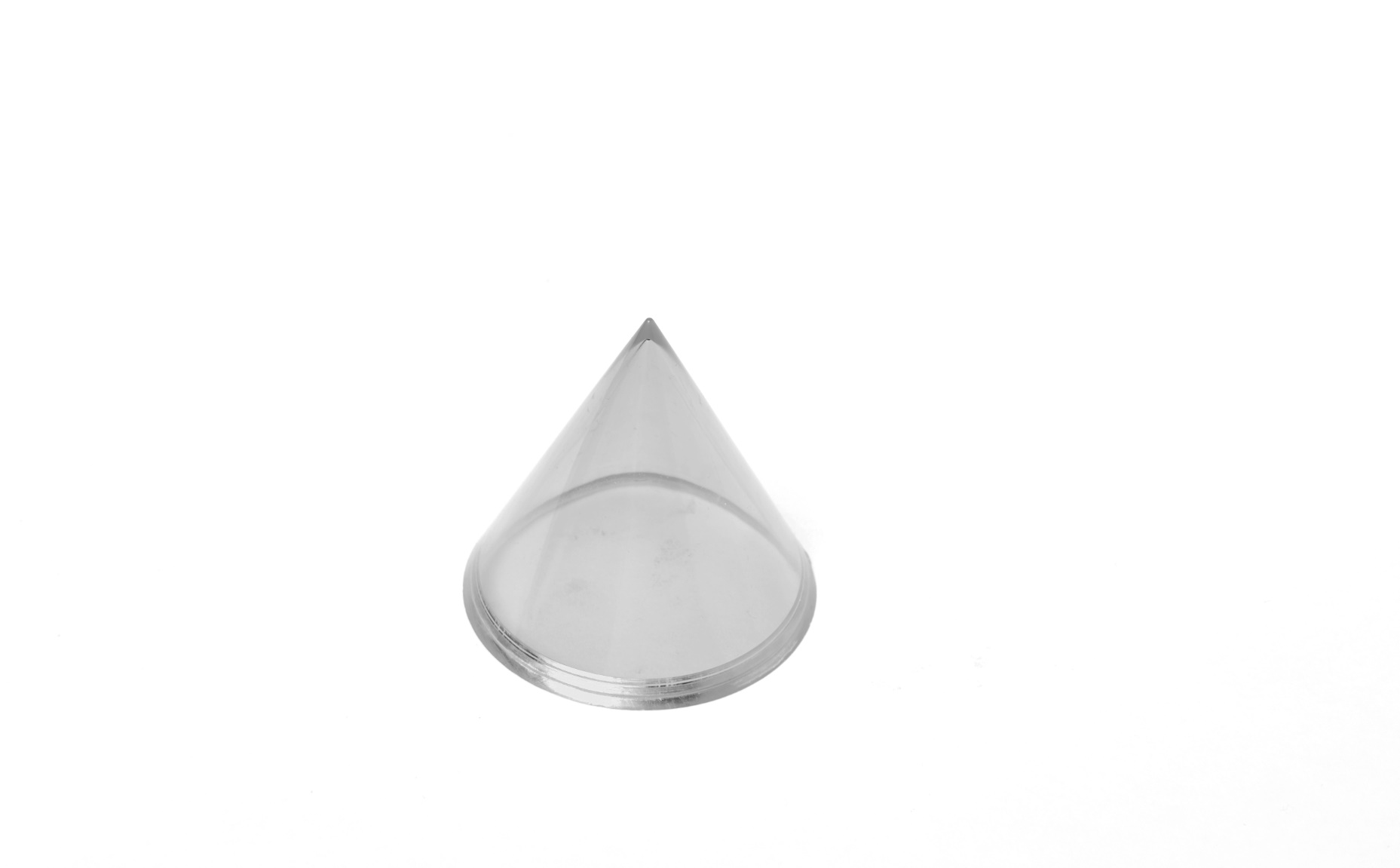 L’élève analyse quelques propriétés géométriques de solides, mais a de la difficulté à les trier selon 2 propriétés.« Je ne sais pas quoi faire. »L’élève trie les solides selon une propriété à la fois, mais ne peut pas trier selon 2 propriétés en même temps (ignore l’intersection).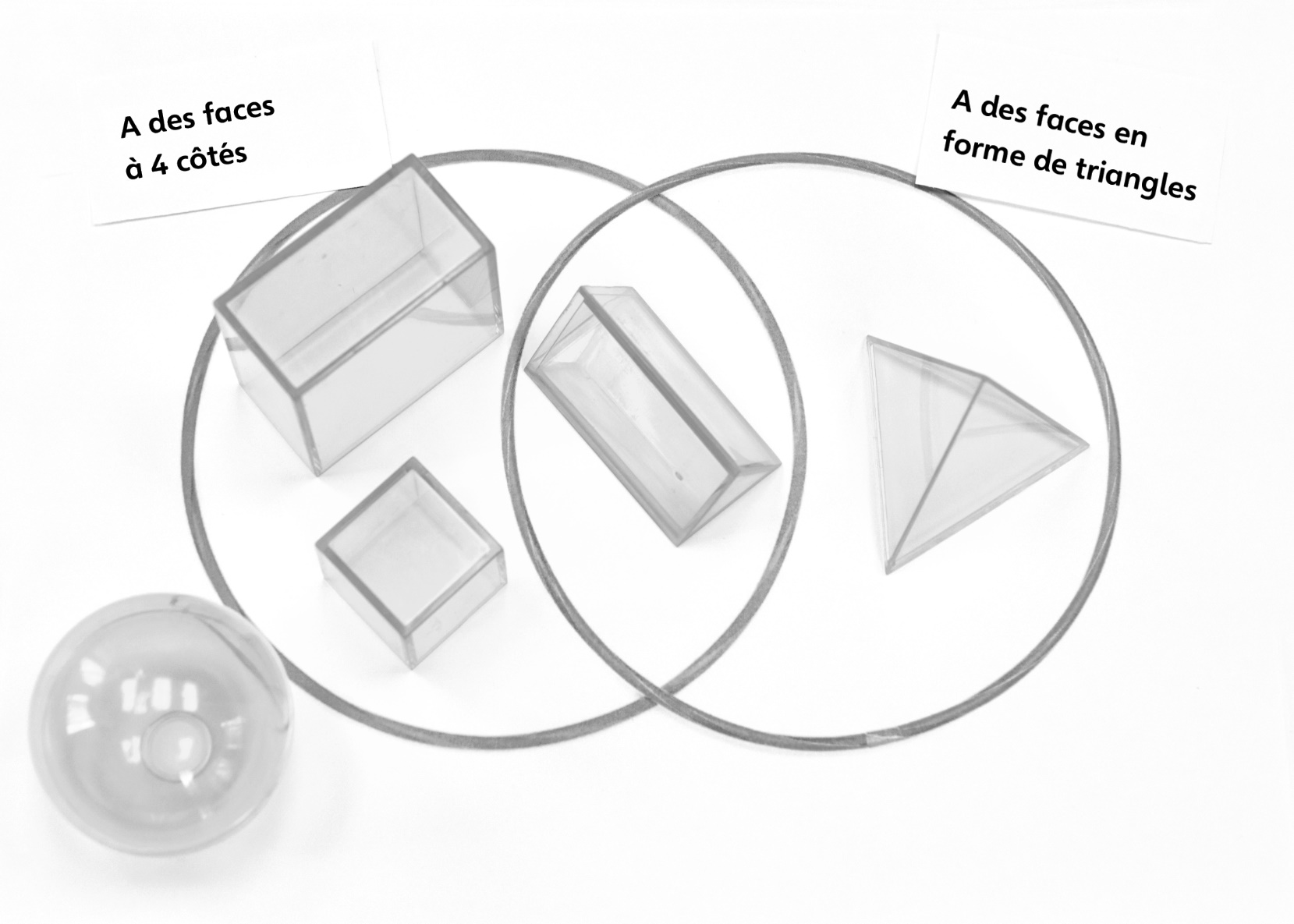 Observations et documentationObservations et documentationObservations et documentationL’élève trie les solides selon 2 propriétés, mais a de la difficulté à justifier leur placement.L’élève trie les solides selon 2 propriétés, mais ne peut pas déterminer la règle de tri.L’élève réussit à analyser les propriétés géométriques des solides, à les trier selon 
2 propriétés et à nommer la règle de tri.Observations et documentationObservations et documentationObservations et documentation